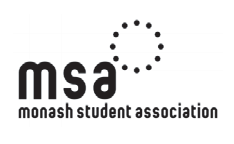 Monash Student CouncilPursuant to S6.4 of the Standing Orders, please find attached schedule of 2020 Monash Student Council Meetings:Liz ChiemMSA Secretarysecretary.msa@monash.edu (03) 9905 3140MeetingDateStart timeLocation1A/20Thursday January 23rd 202011:00AMConference Room (R1131) Level 1Campus Centre21 Chancellors WalkMonash University Clayton 380001/20Thursday February 13th 202011:00AMConference Room (R1131) Level 1Campus Centre21 Chancellors Walk  Monash University Clayton 380002/20Thursday March 12th 202011:00AMTute Room 2.21Level 2Learning Teaching Building 19 Incora Imparo WayMonash University Clayton 380003/20Thursday April 9th 202011:00AM Tute Room 1.36Level 1Learning Teaching Building 19 Incora Imparo Way  Monash University Clayton 380004/20Thursday April 30th   202011:00AM Tute Room 1.37Level 1Learning Teaching Building 19 Incora Imparo Way  Monash University Clayton 380005/20Thursday May 21st 202011:00AM Tute Room 1.36Level 1Learning Teaching Building 19 Incora Imparo Way  Monash University Clayton 380006/20Thursday June 11th 202011:00AM Conference Room (R1131) Level 1Campus Centre21 Chancellors Walk  Monash University Clayton 380007/20Thursday June 25th 202011:00AMConference Room (R1131) Level 1Campus Centre21 Chancellors WalkMonash University Clayton 380008/20Thursday July 16th 202011:00AMConference Room (R1131) Level 1Campus Centre21 Chancellors WalkMonash University Clayton 380009/20Thursday August 13th 202011:00AMConference Room (R1131) Level 1Campus Centre21 Chancellors WalkMonash University Clayton 380010/20Thursday September 10th 202011:00AMConference Room (R1131) Level 1Campus Centre21 Chancellors WalkMonash University Clayton 380011/20Thursday October 8th 202011:00AMTute Room 1.36Level 1Learning Teaching Building 19 Incora Imparo WayMonash University Clayton 380012/20Thursday November 12th 202011:00AMTute Room 1.36Level 1Learning Teaching Building 19 Incora Imparo WayMonash University Clayton 380013/20Thursday December 10th 202011:00AMConference Room (R1131) Level 1Campus Centre21 Chancellors WalkMonash University Clayton 3800